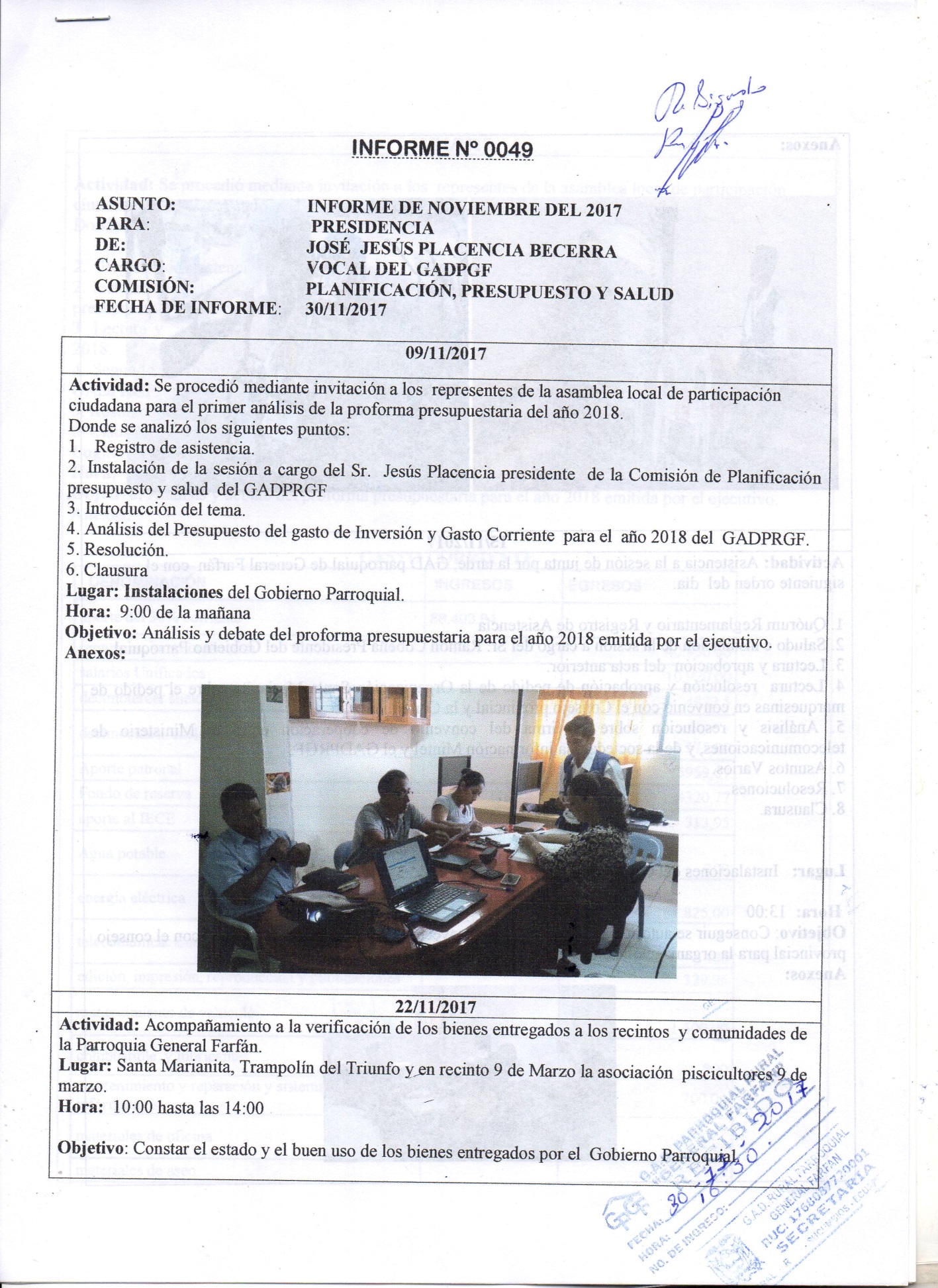 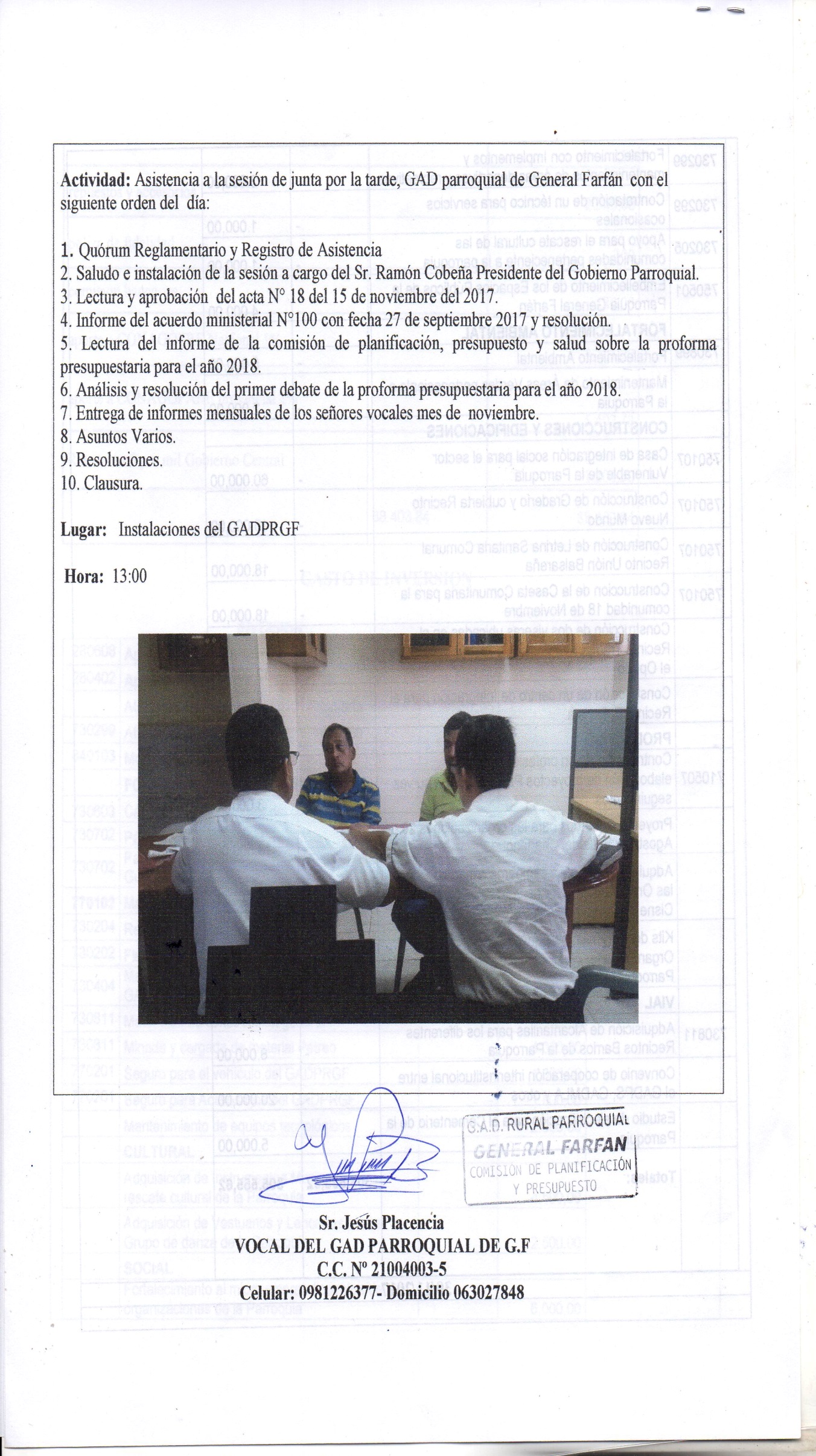 22/11/2017Actividad: Acompañamiento a la verificación de los bienes entregados a los recintos  y comunidades de la Parroquia General Farfán.Lugar: Santa Marianita, Trampolín del Triunfo y en recinto 9 de Marzo la asociación  piscicultores 9 de marzo.Hora:  10:00 hasta las 14:00Objetivo: Constar el estado y el buen uso de los bienes entregados por el  Gobierno Parroquial.Anexos:   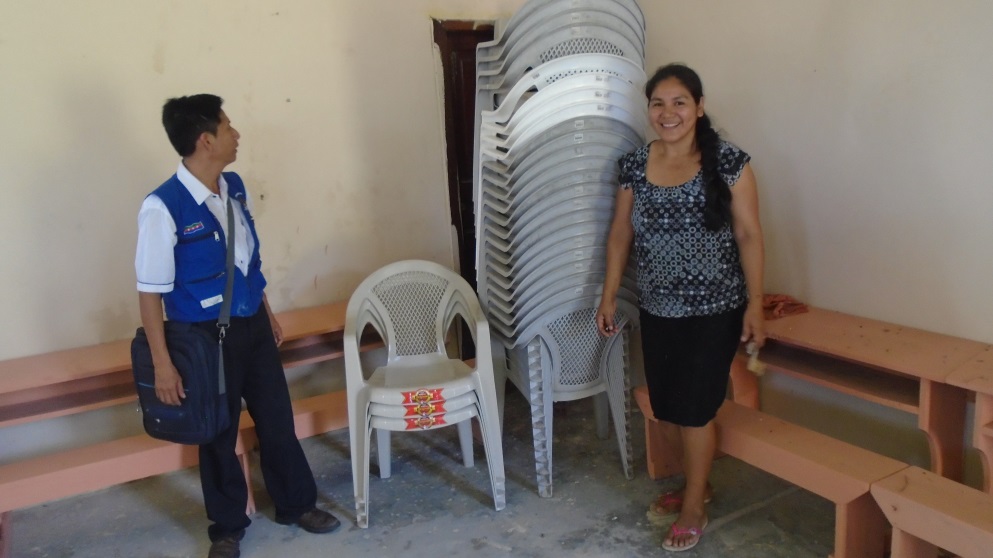 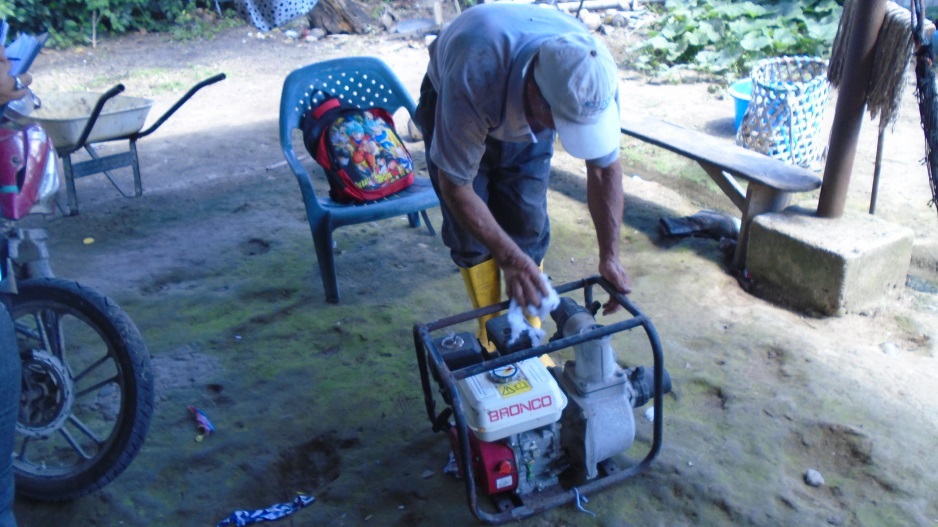 15/11/2017Actividad: Asistencia a la sesión de junta por la tarde, GAD parroquial de General Farfán  con el siguiente orden del  día:1. Quórum Reglamentario y Registro de Asistencia2. Saludo e instalación de la sesión a cargo del Sr. Ramón Cobeña Presidente del Gobierno Parroquial.3. Lectura y aprobación  del acta anterior.4. Lectura  resolución y aprobación de pedido de la Organización Santa Marianita sobre el pedido de marquesinas en convenio con el Consejo provincial y la Comunidad.5. Análisis y resolución sobre la firma del convenio de cooperación entre el Ministerio de telecomunicaciones, y de la sociedad  la información Mintel y el GADPRGF.6. Asuntos Varios.7. Resoluciones.8. Clausura. Lugar:   Instalaciones del GADPRGF Hora:  13:00Objetivo: Conseguir se autorice  la continuidad del proyecto de marquesinas en convenio con el consejo provincial para la organización de cafetaleros Santa Marianita.Anexos: 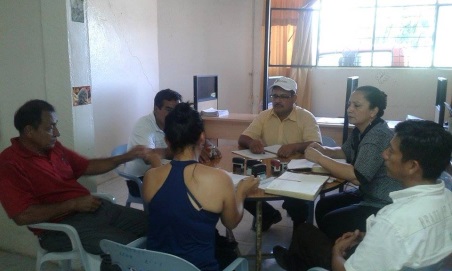 17/11/2017Actividad: Se procedió mediante invitación a los  representes de la asamblea local de participación ciudadana para el  segundo  análisis de la proforma presupuestaria del año 2018.Donde se analizó los siguientes puntos:Registro de asistencia.2. Instalación de la sesión a cargo del Sr.  Jesús Placencia presidente  de la Comisión de Planificación  presupuesto y salud  del GADPRGF3. Lectura y  aprobación del acta del primer análisis de la socialización  del presupuesto para el año 2018.4. Segundo Análisis del Presupuesto del gasto de Inversión y Gasto Corriente  para el  año 2018 del  GADPRGF.5. Resolución.6. Clausura. Lugar: Instalaciones del Gobierno Parroquial.Hora:  10:00 de la mañanaObjetivo: Análisis y debate del proforma presupuestaria para el año 2018 emitida por el ejecutivo.Anexos:  GASTO CORRIENTEGASTO DE INVERSION30/11/2017Actividad: Asistencia a la sesión de junta por la tarde, GAD parroquial de General Farfán  con el siguiente orden del  día:1. Quórum Reglamentario y Registro de Asistencia2. Saludo e instalación de la sesión a cargo del Sr. Ramón Cobeña Presidente del Gobierno Parroquial.3. Lectura y aprobación  del acta N° 18 del 15 de noviembre del 2017.4. Informe del acuerdo ministerial N°100 con fecha 27 de septiembre 2017 y resolución.5. Lectura del informe de la comisión de planificación, presupuesto y salud sobre la proforma presupuestaria para el año 2018.6. Análisis y resolución del primer debate de la proforma presupuestaria para el año 2018.7. Entrega de informes mensuales de los señores vocales mes de  noviembre.8. Asuntos Varios.9. Resoluciones.10. Clausura.Lugar:   Instalaciones del GADPRGF Hora:  13:00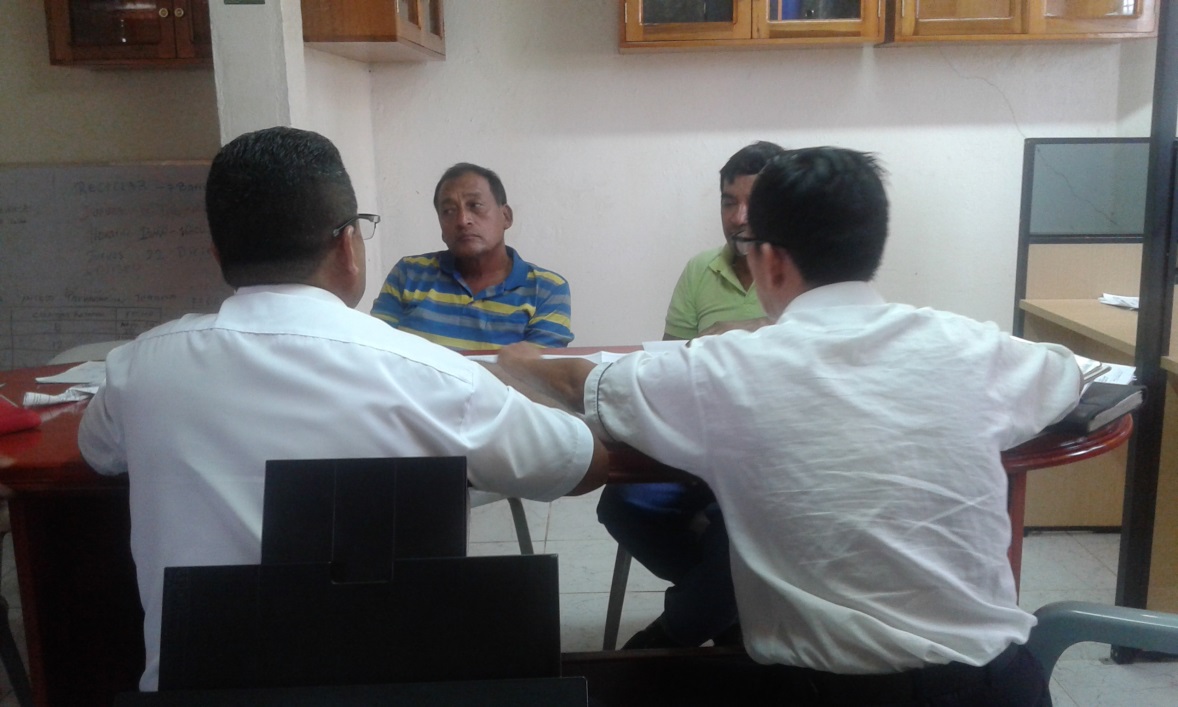 